Actividade 1Tema introdutório 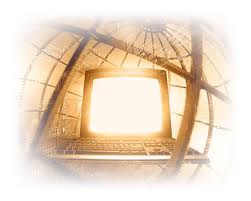 A catalogação: uma nova abordagemRoteiro de aprendizagem Recurso 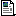 Tema introdutório - Catalogação Documento PDF 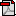 Leituras temáticas 1 Ficheiro 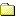 Atividade formativa introdutória Recurso Fórum Debate 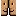 